	Air Quality Deregistration Notification 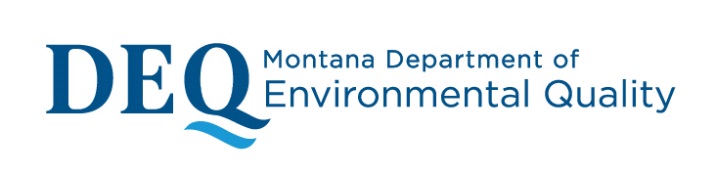 	Crushing and Screening, Concrete, and Asphalt Plants	Revised:  5/1/2019Complete this deregistration notice and submit it to the Department if you will no longer operate registration-eligible facilities of a particular source category in the State of Montana. By submitting this form, the owner/operator agrees that the Department will deregister all registered facilities of the indicated category associated with owner/operator (or company, if different) described below. Timely deregistration will ensure the owner/operator is not assessed annual fees for the facility. The owner/operator is encouraged to contact the Department with any questions related to this form.Registrant InformationOwner/Operator Information:Owner/Operator Name: 	Mailing Address: 	City: 	State: 	 Zip Code: 	Company Name and Mailing Address:□ Check if same as Owner/Operator	Company Name: 	Mailing Address: 	City: 	State: 	 Zip Code: 	Contact Person:	Name: 	____________________________ 	Title: 	 Affiliation (if different than Owner/Operator): 	Mailing Address: 			City: 	State: 	 Zip Code: 	Phone: 	E-mail: 	Deregistration Source CategoryCheck the box(es) below to indicate which source category you wish to deregister. To operate registration-eligible facilities of this type in Montana again, you must submit a new registration notification at least 15 days before beginning to operate.□  Nonmetallic Mineral Crushing/Screening 	□  Asphalt Plant	□  Concrete Batch PlantI hereby certify that, to the best of my knowledge, information, and belief, formed after reasonable inquiry, the information provided in this notification is true, accurate, and complete.Owner/Operator Designated Representative Name (print): 	__________________________________________ Title: 	Signature: 	 Date: 	